When filling in this template please keep the font, size, formatting and line spacing already selected in this fileTitle
SubtitlePlease write your Note on the Performance (1 page). Please articulate the relationship between the performance and the Artistic Research of which it is an outcome and indicate the key questions with which the performance engagesName and Last name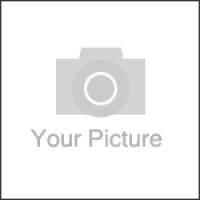 Institution (City, Country)Email addressPlease write here your biography (150 words)